Об утверждении Административного регламента предоставления муниципальной услуги «Предоставление в аренду земельных участков на торгах» В соответствии с Федеральным законом от 27.07.2010 № 210-ФЗ «Об организации предоставления государственных и муниципальных услуг», руководствуясь постановлениями Администрации города Заречного Пензенской области от 14.03.2018 № 479 «Об утверждении Реестра муниципальных услуг закрытого административно-территориального образования города Заречного Пензенской области»  (с последующими изменениями), от 03.04.2018  № 634 «Об утверждении Порядков разработки и утверждения административных регламентов осуществления муниципального контроля, разработки и утверждения административных регламентов предоставления муниципальных услуг, проведения экспертизы проектов административных регламентов  осуществления муниципального контроля и административных регламентов  предоставления муниципальных услуг органами местного самоуправления закрытого административно-территориального образования города Заречного Пензенской области» (с последующими изменениями), с подпунктом 12 пункта 14.5 статьи 4.7.1 Устава Закрытого административно-территориального образования города Заречного Пензенской области, принятого Решением Собрания представителей города Заречного от 19.12.2005 № 142 (в редакции от 25.05.2018 № 336)ПРИКАЗЫВАЮ:1. Утвердить Административный регламент предоставления муниципальной услуги «Предоставление в аренду земельных участков на торгах» (приложение).2. Настоящее постановление вступает в силу на следующий день после дня его официального опубликования.3.Опубликовать настоящее постановление в печатном средстве массовой информации газете «Ведомости Заречного» и на официальном сайте Администрации города Заречного Пензенской области в информационно-телекоммуникационной сети «Интернет».  Председатель Комитета                                                                                  А.М. Желтухин ПриложениеУтвержденПриказомКомитета по управлению имуществом г. Заречного Пензенской областиот «__» ______ 2018 г. № _______АДМИНИСТРАТИВНЫЙ РЕГЛАМЕНТПРЕДОСТАВЛЕНИЯ МУНИЦИПАЛЬНОЙ УСЛУГИ «ПРЕДОСТАВЛЕНИЕ В АРЕНДУ ЗЕМЕЛЬНЫХ УЧАСТКОВ НА ТОРГАХ»I. Общие положенияПредмет регулирования1.1. Административный регламент предоставления муниципальной услуги «Предоставление в аренду земельных участков на торгах» (далее - Административный регламент) является нормативным правовым актом Комитета по управлению имуществом города Заречного Пензенской области (далее – Комитет), наделенной в соответствии с федеральным законом, законодательством Пензенской области, Уставом  закрытого административно-территориального образования города Заречного Пензенской области полномочиями по предоставлению муниципальных услуг в установленной сфере деятельности, устанавливающим сроки и последовательность административных процедур (действий), осуществляемых Комитетом в процессе предоставления муниципальной услуги «Предоставление в аренду земельных участков на торгах» (далее - муниципальная услуга) в соответствии с требованиями Федерального закона от 27.07.2010 № 210-ФЗ «Об организации предоставления государственных и муниципальных услуг» (далее – Федеральный закон «Об организации предоставления государственных и муниципальных услуг».Регламент также устанавливает порядок взаимодействия между структурными подразделениями Комитета, и их должностными лицами, между Комитетом и физическими, юридическими лицами иными органами государственной власти и органами местного самоуправления, учреждениями и организациями в процессе предоставления муниципальной услуги.Круг заявителей1.2. Заявителями на предоставление муниципальной услуги. В соответствии  с пунктом 9 статьи 39.11 Земельного кодекса Российской Федерации) (далее - заявители) являются: - граждане Российской Федерации;- иностранные граждане    - лица без гражданства;- юридические лица; - имеющие право в соответствии с законодательством Российской Федерации, иностранные юридические лица либо в силу наделения их заявителями в порядке, установленном законодательством Российской Федерации, полномочиями выступать от имени заявителей при предоставлении муниципальной услуги;От имени заявителя с заявлением о предоставлении муниципальной услуги может обратиться представитель заявителя, наделенный заявителем в порядке, установленном законодательством Российской Федерации, полномочиями выступать от имени заявителя при взаимодействии с соответствующими государственными органами, органами местного самоуправления и организациями при предоставлении муниципальной услуги.Лицам, подающим заявки на участие в аукционе следует учитывать статью 8 Закона РФ от 14.07.1992г. № 3297-1 «О закрытом административно-территориальном образовании». К участию в сделках допускаются граждане, постоянно проживающие на территории г.Заречного или получившие разрешение на постоянное проживание на территории г.Заречного, граждане Российской Федерации, работающие на данной территории на условиях трудового договора, заключенного на неопределенный срок с организациями, по роду деятельности которых создано закрытое административно-территориальное образование город Заречный, и юридические лица, расположенные и зарегистрированные на территории г.Заречного. Участие к сделкам иных физических и юридических лиц допускается по решению органа местного самоуправления г.Заречного, согласованного с Государственной корпорацией по атомной энергии Российской Федерации «Росатом».Порядок доступа на территорию ЗАТО г. Заречный утвержден постановлением Правительства РФ от 11.06.1996г. № 693 «Об утверждении положения о порядке обеспечения особого режима в закрытых административно-территориальном образовании, на территории которого расположены объекты министерства РФ по атомной энергии». Порядок обеспечения пропускного режима в закрытом административно-территориальном образовании городе Заречный Пензенской области установлен в соответствии с постановлением администрации г. Заречного Пензенской области от 10 апреля 2014 г. № 708 "Об утверждении Инструкции "О пропускном режиме закрытого административно-территориального образования (ЗАТО) город Заречный Пензенской области".Требования к порядку информирования о предоставлении муниципальной услуги1.3. Информирование заявителя по вопросам предоставления муниципальной услуги и услуг, которые являются необходимыми и обязательными для предоставления муниципальной услуги, осуществляется в Комитете (отдел управления земельными ресурсами).1.3.1. Консультации по процедуре предоставления муниципальной услуги предоставляются начальником и специалистами отдела по управлению земельными ресурсами (далее - отдел), в чьи должностные обязанности входит предоставление муниципальной услуги, по письменным обращениям, по телефону, по электронной почте:а) по письменным обращениям ответ на обращение направляется почтой в адрес заявителя в срок, не превышающий пяти рабочих дней с момента регистрации письменного обращения;б) по телефону должностное лицо и специалисты отдела Комитета обязаны предоставлять следующую информацию:- о входящих номерах, под которыми зарегистрированы в системе электронного делопроизводства Комитета заявления;- о принятии решения по конкретному заявлению;- о нормативных правовых актах, регламентирующих предоставление муниципальной услуги (наименование, номер, дата принятия нормативного правового акта);- о документах, необходимых для получения муниципальной услуги;- о требованиях к заверению документов, прилагаемых к заявлению.Индивидуальное устное информирование каждого заявителя, обратившегося по телефону, осуществляется не более 10 минут.В случае если для подготовки ответа требуется более продолжительное время, специалист отдела, осуществляющий индивидуальное устное информирование, может предложить заявителю обратиться за необходимой информацией в письменном виде либо назначить другое удобное для него время для устного информирования.При ответе на телефонные звонки специалист отдела, осуществляющий информирование, сняв трубку, должен назвать фамилию, имя, отчество, занимаемую должность и наименование отдела, предложить гражданину представиться и изложить суть вопроса.Во время разговора необходимо произносить слова четко, избегать параллельных разговоров с окружающими людьми и не прерывать разговор по причине поступления звонка на другой аппарат. В конце информирования специалист отдела, осуществляющий информирование, должен кратко подвести итоги и перечислить меры, которые надо принять заявителю.Специалисты отдела, осуществляющие информирование (по телефону или лично), должны корректно и внимательно относиться к гражданам, не унижая их чести и достоинства.Информирование граждан о процедуре предоставления муниципальной услуги осуществляется также путем оформления информационных стендов;в) по электронной почте ответ по вопросам, перечень которых установлен подпунктом «б» пункта 1.3.1 настоящего регламента, направляется на адрес электронной почты заявителя в срок, не превышающий один день с момента регистрации обращения, поступившего в форме электронного документа.Ответы на вопросы, не предусмотренные подпунктом «б» пункта 1.3.1 настоящего Регламента, направляются на электронный адрес заявителя в срок, не превышающий двух дней с момента регистрации обращения, поступившего в форме электронного документа, и на почтовый адрес заявителя в срок, не превышающий трех дней с момента регистрации письменного обращения.г) заявитель имеет право на получение информации в форме электронных документов посредством федеральной государственной информационной системы «Единый портал государственных и муниципальных услуг (функций)» (www.gosuslugi.ru) (далее - Единый портал) либо региональной государственной информационной системы «Портал государственных и муниципальных услуг (функций) Пензенской области» (https://gosuslugi.pnzreg.ru) (далее - Региональный портал).1.3.2. На Едином портале и Региональном портале, официальном сайте Администрации города Заречного Пензенской области в информационно-телекоммуникационной сети «Интернет» размещается следующая информация:1) исчерпывающий перечень документов, необходимых для предоставления муниципальной услуги, требования к оформлению указанных документов, а также перечень документов, которые заявитель вправе представить по собственной инициативе;2) круг заявителей;3) срок предоставления муниципальной услуги;4) результаты предоставления муниципальной услуги, порядок представления документа, являющегося результатом предоставления муниципальной услуги;5) размер государственной пошлины, взимаемой за предоставление муниципальной услуги;6) исчерпывающий перечень оснований для приостановления или отказа в предоставлении муниципальной услуги;7) о праве заявителя на досудебное (внесудебное) обжалование действий (бездействия) и решений, принятых (осуществляемых) в ходе предоставления муниципальной услуги;8) формы заявлений (уведомлений, сообщений), используемые при предоставлении муниципальной услуги.Информация о порядке и сроках предоставления муниципальной услуги посредством Единого портала, Регионального портала, а также на официальном сайте Администрации в информационно-телекоммуникационной сети «Интернет» предоставляется заявителю бесплатно.Доступ к информации о сроках и порядке предоставления услуги осуществляется без выполнения заявителем каких-либо требований, в том числе без использования программного обеспечения, установка которого на технические средства заявителя требует заключения лицензионного или иного соглашения с правообладателем программного обеспечения, предусматривающего взимание платы, регистрацию или авторизацию заявителя, или предоставление им персональных данных1.4. Информация о месте нахождения, справочных телефонах, адресе электронной почты, графике работы Комитета и структурного подразделения, предоставляющего муниципальную услугу, размещена на официальном сайте Администрации: www.zarechny.zato.ru. 1.5. Заявители вправе получить муниципальную услугу через Муниципальное автономное учреждение «Многофункциональный центр предоставления государственных и муниципальных услуг» города Заречного Пензенской области (далее - МФЦ) в соответствии с соглашением о взаимодействии, заключенным между МФЦ и Комитетом, предоставляющей муниципальную услугу (далее - соглашение о взаимодействии), с момента вступления в силу соглашения о взаимодействии. 1.5.1. Информация о месте нахождения, справочных телефонах, адресе электронной почты, режиме работы МФЦ размещены на официальном сайте Администрации: www.zarechny.zato.ru. и на официальном сайте МФЦ: http://zarechniy.mdocs.ru/  II Стандарт предоставления муниципальной услуги «Принятие решения о предоставлении в собственность земельного участка для индивидуального жилищного строительства гражданам, имеющим 3 и более детей»2.1. Наименование муниципальной услуги:– «Предоставление в аренду земельных участков на торгах».Наименование органа местного самоуправления, предоставляющего муниципальную услугу2.2. Орган, предоставляющий муниципальную услугу:- Комитет по управлению имуществом города Заречного Пензенской области.2.3. В соответствии с пунктом 3 статьи 7 Федерального закона «Об организации предоставления государственных и муниципальных услуг» запрещается требовать от заявителя осуществления действий, в том числе согласований, необходимых для получения муниципальной услуги и связанных с обращением в иные государственные органы и организации, за исключением получения услуг, включенных в перечень услуг, которые являются необходимыми и обязательными для предоставления муниципальных услуг, утвержденный Решением Собрания представителей города Заречного Пензенской области.Результат предоставления муниципальной услуги2.4. Результатом муниципальной услуги является:- предоставление в аренду земельного участка на торгах;- отказ в предоставлении муниципальной услуги. Срок предоставления муниципальной услуги  2.5.  Срок предоставления муниципальной услуги составляет 3 месяца со дня регистрации заявления о предоставлении муниципальной услуги.        2.5.1 Срок приостановления предоставления муниципальной услуги не предусмотрен.2.5.2. Срок выдачи (направления) документов, являющихся результатом предоставления муниципальной услуги - 2 рабочих дня.Правовые основания для предоставления муниципальной услуги2.6. Предоставление муниципальной услуги осуществляется в соответствии с:- Конституцией Российской Федерации от 12.12.1993 (с поправками) («Российская газета», № 7, 21.01.2009);- Федеральным законом от 06.10.2003 № 131-ФЗ «Об общих принципах организации местного самоуправления в Российской Федерации» (с последующими изменениями) («Собрание законодательства РФ», 06.10.2003, № 40, ст. 3822);- Федеральным законом от 27.07.2010 № 210-ФЗ «Об организации предоставления государственных и муниципальных услуг» (с последующими изменениями) («Российская газета», № 168, 30.07.2010);- Федеральным законом от 06.04.2011 № 63-ФЗ «Об электронной подписи» (с последующими изменениями) («Собрание законодательства РФ», 11.04.2011, № 15, ст. 2036);- Федеральным законом от 27.07.2006 № 152-ФЗ «О персональных данных» (с последующими изменениями) («Российская газета», № 165, 29.07.2006);- Земельным кодексом Российской Федерации от 25.10.2001 № 136-ФЗ (с изменениями и дополнениями) («Российская газета» №2823,30 октября 2001 г.);- Гражданским кодексом Российской Федерации (часть первая) от 30.11.1994 № 51-ФЗ (с изменениями и дополнениями). "Российская газета", № 238-239, 08.12.1994.- Гражданским кодексом Российской Федерации (часть вторая) от 26.01.1996 № 14-ФЗ (с изменениями и дополнениями). ("Российская газета", № 23, 06.02.1996, № 24, 07.02.1996, № 25, 08.02.1996, № 27, 10.02.1996)- Федеральным законом от 13.07.2015 № 218-ФЗ (ред. от 03.04.2018) «О государственной регистрации недвижимости» (с изменениями и дополнениями) ("Российская газета", № 156, 17.07.2015)- Постановлением Правительства Российской Федерации от 25.01.2013 № 33 «Об использовании простой электронной подписи при оказании государственных и муниципальных услуг» («Собрание законодательства РФ», 04.02.2013, № 5, ст. 377); - Постановлением Правительства Российской Федерации от 26.03.2016 № 236 «О требованиях к предоставлению в электронной форме государственных и муниципальных услуг» («Собрание законодательства Российской Федерации», 2016, № 15, ст. 2084);- Закон Пензенской обл. от 04.03.2015 № 2693-ЗПО «О регулировании земельных отношений на территории Пензенской области» (с последующими изменениями) ("Пензенские губернские ведомости", 10.03.2015, № 12, с. 16);- Уставом закрытого административно-территориального образования города Заречного Пензенской области (принят Решением Собрания представителей г. Заречного от 19.12.2005 № 142) (с последующими изменениями) («Заречье», № 52, 28.12.2005);-  Постановлением Администрации города Заречного Пензенской области от 14.03.2018 № 479 «Об утверждении Реестра муниципальных услуг закрытого административно-территориального образования города Заречного Пензенской области» (с последующими изменениями) («Ведомости Заречного», 23.03.2018, № 12, с. 4) Закон РФ от 14.07.1992 № 3297-1 "О закрытом административно-территориальном образовании" (с последующими изменениями) опубликован в "Ведомостях СНД РФ и ВС РФ", 20.08.1992, № 33, ст. 1915,"Российская газета", № 190, 26.08.1992 .- Постановлением Правительства РФ от 11.06.1996г. № 693 «Об утверждении положения о порядке обеспечения особого режима в закрытых административно-территориальных образованиях», (с последующими изменениями), («Российская газета», № 169, 05.09.1996,"Собрание законодательства РФ", 30.09.1996, № 40, ст. 4645)- Постановлением администрации г. Заречного Пензенской области от 10 апреля 2014 г. № 708 "Об утверждении Инструкции "О пропускном режиме закрытого административно-территориального образования (ЗАТО) город Заречный Пензенской области" (с последующими изменениями), ("Ведомости Заречного", 18.04.2014, № 15, с. 7);настоящим Регламентом.Перечень нормативных правовых актов, регулирующих предоставление муниципальной услуги, размещён на официальном сайте Администрации: www.zarechny.zato.ru, в региональном реестре и Портале государственных и муниципальных услуг (функций) Пензенской области.Исчерпывающий перечень документов, необходимых в соответствии с законодательными или иными нормативными правовыми актами для предоставления муниципальной услуги2.7. Документы и информация, необходимые для предоставления муниципальной услуги, которые заявитель должен представить самостоятельно:1. Заявление о предоставлении муниципальной услуги, составленное в форме  заявки на участие в аукционе на право заключения договора аренды земельного участка с указанием банковских реквизитов счета для возврата задатка (приложение № 1 к настоящему административному регламенту);2) копии документов, удостоверяющих личность заявителя (для граждан);3) надлежащим образом, заверенный перевод на русский язык документов о государственной регистрации юридического лица в соответствии с законодательством иностранного государства в случае, если заявителем является иностранное юридическое лицо;4) документы, подтверждающие внесение задатка.2.7.1. Заявление может быть направлено также в форме электронного документа, заверенного электронной подписью заявителя в соответствии с требованиями Федерального закона от 06.04.2011 № 63-ФЗ «Об электронной подписи», постановления Правительства Российской Федерации от 25.01.2013 № 33 «Об использовании простой электронной подписи при оказании государственных и муниципальных услуг» и требованиями Федерального закона от 27.07.2010  № 210-ФЗ «Об организации предоставления государственных и муниципальных услуг».2.7.2. В случае, если для предоставления муниципальной услуги необходима обработка персональных данных лица, не являющегося заявителем, и если в соответствии с федеральным законом обработка таких персональных данных может осуществляться с согласия указанного лица, при обращении за получением муниципальной услуги заявитель дополнительно представляет документы, подтверждающие получение согласия указанного лица или его законного представителя на обработку персональных данных указанного лица. Документы, подтверждающие получение согласия, могут быть представлены в том числе в форме электронного документа. Действие настоящей части не распространяется на лиц, признанных безвестно отсутствующими, и на разыскиваемых лиц, место нахождения которых не установлено уполномоченным федеральным органом исполнительной власти.2.8. Заявитель (представитель заявителя) может подать заявление и (или) документы, необходимые для предоставления муниципальной услуги, следующими способами:а) лично по местонахождению Комитета;б) посредством почтовой связи по местонахождению Комитета;в) в форме электронного документа, подписанного простой электронной подписью или усиленной квалифицированной электронной подписью, посредством Регионального портала;г) на бумажном носителе через многофункциональный центр предоставления государственных и муниципальных услуг (далее – МФЦ) в соответствии с соглашением о взаимодействии, заключенным между МФЦ и Комитетом, предоставляющей муниципальную услугу, с момента вступления в силу соглашения о взаимодействии2.9. Запрещается требовать от заявителя:1) представления документов и информации или осуществления действий, представление или осуществление которых не предусмотрено нормативными правовыми актами, регулирующими отношения, возникающие в связи с предоставлением муниципальной услуги;2) представления документов и информации, отсутствие и (или) недостоверность которых не указывались при первоначальном отказе в приеме документов, необходимых для предоставления муниципальной услуги, либо в предоставлении муниципальной услуги, за исключением следующих случаев:а) изменение требований нормативных правовых актов, касающихся предоставления муниципальной услуги, после первоначальной подачи заявления о предоставлении муниципальной услуги;б) наличие ошибок в заявлении о предоставлении муниципальной услуги и документах, поданных заявителем после первоначального отказа в приеме документов, необходимых для предоставления муниципальной услуги, либо в предоставлении муниципальной услуги и не включенных в представленный ранее комплект документов;в) истечение срока действия документов или изменение информации после первоначального отказа в приеме документов, необходимых для предоставления муниципальной услуги, либо в предоставлении муниципальной услуги;г) выявление документально подтвержденного факта (признаков) ошибочного или противоправного действия (бездействия) должностного лица Комитета, предоставляющего муниципальную услугу, при первоначальном отказе в приеме документов, необходимых для предоставления муниципальной услуги либо в предоставлении муниципальной услуги, о чем в письменном виде за подписью должностного лица Комитета, предоставляющего муниципальную услугу, при первоначальном отказе в приеме документов, необходимых для предоставления муниципальной услуги, уведомляется заявитель, а также приносятся извинения за доставленные неудобства.Исчерпывающий перечень документов, необходимых в соответствии с нормативными правовыми актами для предоставления муниципальной услуги, которые находятся в распоряжении государственных органов, органов местного самоуправления и иных органов, участвующих в предоставлении государственных или муниципальных услуг2.10 Исчерпывающий перечень документов, необходимых для предоставления муниципальной услуги:- выписка из Единого государственного реестра юридических лиц (в случае если заявителем является юридическое лицо).2.10.1. Заявитель вправе по собственной инициативе предоставить документ, указанный в пункте 2.10.Исчерпывающий перечень оснований для отказа в приеме документов, необходимых для предоставления муниципальной услуги2.11 В приеме к рассмотрению документов, необходимых для предоставления муниципальной услуги, отказывается при выявлении несоблюдения установленных условий признания подлинности (действительности) усиленной квалифицированной электронной подписи (при подаче заявления в форме электронного документа).Исчерпывающий перечень оснований для приостановления или отказа в предоставлении муниципальной услуги2.12. Основания для приостановления муниципальной услуги не предусмотрены.2.13. В предоставлении муниципальной услуги заявителю отказывается в следующих случаях:- непредставление Заявителем полного пакета документов, указанных в пункте 2.7. настоящего Регламента;  - письменное заявление об отказе в предоставлении земельного участка;- в случае представления документов, указанных в пункте 2.7. настоящего Регламента лицом, не имеющим надлежащим образом оформленных полномочий.Комитет принимает решение об отказе в предоставлении аренды земельного участка на торгах в случае выявления обстоятельств, предусмотренных п. 8 ст. 39.11 Земельного кодекса Российской Федерации, в котором указано, что земельный участок, находящийся в государственной или муниципальной собственности, не может быть предметом аукциона, если:- границы земельного участка подлежат уточнению в соответствии с требованиями Федерального закона "О государственной регистрации недвижимости";- на земельный участок не зарегистрировано право государственной или муниципальной собственности, за исключением случаев, если такой земельный участок образован из земель или земельного участка, государственная собственность на которые не разграничена;-  в отношении земельного участка в установленном законодательством Российской Федерации порядке не определены предельные параметры разрешенного строительства, реконструкции, за исключением случаев, если в соответствии с разрешенным использованием земельного участка не предусматривается возможность строительства зданий, сооружений;- в отношении земельного участка отсутствуют сведения о технических условиях подключения (технологического присоединения) объектов к сетям инженерно-технического обеспечения, за исключением случаев, если в соответствии с разрешенным использованием земельного участка не предусматривается возможность строительства зданий, сооружений, и случаев проведения аукциона на право заключения договора аренды земельного участка для комплексного освоения территории или ведения дачного хозяйства;- в отношении земельного участка не установлено разрешенное использование или разрешенное использование земельного участка не соответствует целям использования земельного участка, указанным в заявлении о проведении аукциона;- земельный участок полностью расположен в границах зоны с особыми условиями использования территории, установленные ограничения использования земельных участков в которой не допускают использования земельного участка в соответствии с целями использования такого земельного участка, указанными в заявлении о проведении аукциона;- земельный участок не отнесен к определенной категории земель;- земельный участок предоставлен на праве постоянного (бессрочного) пользования, безвозмездного пользования, пожизненного наследуемого владения или аренды;- на земельном участке расположены здание, сооружение, объект незавершенного строительства, принадлежащие гражданам или юридическим лицам, за исключением случаев, если на земельном участке расположены сооружения (в том числе сооружения, строительство которых не завершено), размещение которых допускается на основании сервитута, публичного сервитута, или объекты, размещенные в соответствии со статьей 39.36 настоящего Кодекса, а также случаев проведения аукциона на право заключения договора аренды земельного участка, если в отношении расположенных на нем здания, сооружения, объекта незавершенного строительства принято решение о сносе самовольной постройки либо решение о сносе самовольной постройки или ее приведении в соответствие с установленными требованиями и в сроки, установленные указанными решениями, не выполнены обязанности, предусмотренные частью 11 статьи 55.32 Градостроительного кодекса Российской Федерации;- на земельном участке расположены здание, сооружение, объект незавершенного строительства, находящиеся в государственной или муниципальной собственности, и продажа или предоставление в аренду указанных здания, сооружения, объекта незавершенного строительства является предметом другого аукциона либо указанные здание, сооружение, объект незавершенного строительства не продаются или не передаются в аренду на этом аукционе одновременно с земельным участком, за исключением случаев, если на земельном участке расположены сооружения (в том числе сооружения, строительство которых не завершено), размещение которых допускается на основании сервитута, публичного сервитута, или объекты, размещенные в соответствии со статьей 39.36 настоящего Кодекса;- земельный участок изъят из оборота, за исключением случаев, в которых в соответствии с федеральным законом изъятые из оборота земельные участки могут быть предметом договора аренды;- земельный участок ограничен в обороте, за исключением случая проведения аукциона на право заключения договора аренды земельного участка;- земельный участок зарезервирован для государственных или муниципальных нужд, за исключением случая проведения аукциона на право заключения договора аренды земельного участка на срок, не превышающий срока резервирования земельного участка;- земельный участок расположен в границах застроенной территории, в отношении которой заключен договор о ее развитии, или территории, в отношении которой заключен договор о ее комплексном освоении;- земельный участок в соответствии с утвержденными документами территориального планирования и (или) документацией по планировке территории предназначен для размещения объектов федерального значения, объектов регионального значения или объектов местного значения;- земельный участок предназначен для размещения здания или сооружения в соответствии с государственной программой Российской Федерации, государственной программой субъекта Российской Федерации или адресной инвестиционной программой;- в отношении земельного участка принято решение о предварительном согласовании его предоставления;- в отношении земельного участка поступило заявление о предварительном согласовании его предоставления или заявление о предоставлении земельного участка, за исключением случаев, если принято решение об отказе в предварительном согласовании предоставления такого земельного участка или решение об отказе в его предоставлении;- земельный участок является земельным участком общего пользования или расположен в границах земель общего пользования, территории общего пользования;- земельный участок изъят для государственных или муниципальных нужд, за исключением земельных участков, изъятых для государственных или муниципальных нужд в связи с признанием многоквартирного дома, который расположен на таком земельном участке, аварийным и подлежащим сносу или реконструкции.2.13 Отказ в предоставлении муниципальной услуги не препятствует повторному обращению заявителя в Комитет после устранения причины, послужившей основанием для отказа.Размер платы, взимаемой с заявителя при предоставлении государственной или муниципальной услуги, и способы ее взимания в случаях, предусмотренных федеральными законами, принимаемыми в соответствии с ними иными нормативными правовыми актами Российской Федерации, нормативными правовыми актами субъектов Российской Федерации, муниципальными правовыми актами2.14. Муниципальная услуга предоставляется бесплатно.Максимальный срок ожидания в очереди при подаче запроса о предоставлении муниципальной услуги и при получении результата предоставления муниципальной услуги2.15. Время ожидания в очереди не должно превышать:- при подаче заявления и (или) документов - 15 минут;- при получении результата предоставления муниципальной услуги - 15 минут.В целях оптимизации процесса предоставления муниципальной услуги осуществляется прием заявителей по предварительной записи.Заявителю (представителю заявителя) предоставляется возможность записи в любые свободные для приема дату и время в пределах установленного в Комитете графика приема заявителей.Срок регистрации запроса заявителя о предоставлении муниципальной услуги2.16. Регистрация запроса заявителя о предоставлении муниципальной услуги, в том числе в электронной форме, осуществляется в день его получения.2.17. Запрос заявителя о предоставлении муниципальной услуги регистрируется в установленной системе документооборота с присвоением запросу входящего номера и указанием даты его получения.2.17.1. Регистрация заявления заявителя о предоставлении муниципальной услуги, направленного в форме электронного документа с использованием Регионального портала, осуществляется в автоматическом режимеТребования к помещениям, в которых предоставляется муниципальная услуга, к залу ожидания, местам для заполнения запросов о предоставлении муниципальной услуги, информационным стендам с образцами их заполнения и перечнем документов, необходимых для предоставления муниципальной услуги, в том числе к обеспечению доступности для инвалидов указанных объектов в соответствии с законодательством Российской Федерации о социальной защите инвалидов2.18. Здания, в котором располагаются помещения Комитета, МФЦ должны быть расположены с учетом транспортной и пешеходной доступности для заявителей.Помещения Комитета, МФЦ должны соответствовать санитарно-эпидемиологическим правилам и нормативам «Гигиенические требования к персональным электронно-вычислительным машинам и организации работы. СанПиН 2.2.2/2.4.1340-03».2.19. Предоставление муниципальной услуги осуществляется в специально выделенных для этой цели помещениях.2.20. Помещения, в которых осуществляется предоставление муниципальной услуги, оборудуются:- информационными стендами, содержащими визуальную и текстовую информацию;- стульями и столами для возможности оформления документов.2.18. Количество мест ожидания определяется исходя из фактической нагрузки и возможностей для их размещения в здании.Места ожидания должны соответствовать комфортным условиям для заявителей и оптимальным условиям работы специалистов.2.19. Места для заполнения документов оборудуются стульями, столами (стойками) и обеспечиваются бланками заявлений и образцами их заполнения.2.20. Кабинеты приема заявителей должны иметь информационные таблички (вывески) с указанием:- номера кабинета;- фамилии, имени, отчества и должности специалиста.Каждое рабочее место должно быть оборудовано персональным компьютером с возможностью доступа к необходимым информационным ресурсам, а также печатающим, копирующим и сканирующим устройствами.При организации рабочих мест следует предусмотреть возможность беспрепятственного входа (выхода) специалистов из помещения.2.21. Помещения должны соответствовать требованиям пожарной, санитарно-эпидемиологической безопасности и быть оборудованы средствами пожаротушения и оповещения о возникновении чрезвычайной ситуации, системой кондиционирования воздуха, иными средствами, обеспечивающими безопасность и комфортное пребывание заявителей.2.22. Предоставление муниципальной услуги осуществляется в отдельных специально оборудованных помещениях, обеспечивающих беспрепятственный доступ инвалидов (включая инвалидов, использующих кресла-коляски и собак-проводников).Помещения для предоставления муниципальной услуги размещаются на нижних этажах зданий, оборудованных отдельным входом, или отдельно стоящих зданиях. На территории, прилегающей к месторасположению Комитета, МФЦ, оборудуются бесплатные места для парковки автотранспортных средств с выделением не менее 10 процентов мест (но не менее одного места) для парковки специальных автотранспортных средств инвалидов (указанные места для парковки не должны занимать иные транспортные средства).Вход и выход из помещения для предоставления муниципальной услуги оборудуются пандусами, расширенными проходами, позволяющими обеспечить беспрепятственный доступ инвалидов, включая инвалидов, использующих кресла-коляски.Вход и выход из помещения для предоставления муниципальной услуги оборудуются соответствующими указателями с автономными источниками бесперебойного питания.Прием получателей муниципальной услуги осуществляется в специально выделенных для этих целей помещениях и залах обслуживания (информационных залах) - местах предоставления муниципальной услуги.В помещениях для предоставления муниципальной услуги на видном месте располагаются схемы размещения средств пожаротушения и путей эвакуации посетителей и специалистов Комитета, МФЦ.Обеспечивается дублирование необходимой для инвалидов звуковой и зрительной информации, а также надписей и знаков и иной текстовой и графической информации знаками, выполненными рельефно-точечным шрифтом Брайля, допуск сурдопереводчика и тифлосурдопереводчика.Специалисты Комитета, МФЦ оказывают помощь инвалидам в преодолении барьеров, мешающих получению ими услуг наравне с другими лицами.В местах предоставления муниципальной услуги предусматривается оборудование доступных мест общего пользования (туалетов) и хранения верхней одежды посетителей.Рабочее место специалиста Комитета, МФЦ оснащается настенной вывеской или настольной табличкой с указанием фамилии, имени, отчества и должности. Рабочие места оборудуются средствами сигнализации (стационарными "тревожными кнопками" или переносными многофункциональными брелками-коммуникаторами).Специалисты Комитета, МФЦ обеспечиваются личными нагрудными карточками (бейджами) с указанием фамилии, имени, отчества и должности.Места предоставления муниципальной услуги оборудуются с учетом стандарта комфортности предоставления муниципальных услуг.Показатели доступности и качества муниципальной услугиПоказателями доступности предоставления муниципальной услуги являются:- предоставление возможности получения муниципальной услуги в электронной форме или в многофункциональном центре;- транспортная или пешая доступность к местам предоставления муниципальной услуги;- обеспечение беспрепятственного доступа лицам с ограниченными возможностями передвижения к помещениям, в которых предоставляется муниципальная услуга;- размещение информации о порядке предоставления муниципальной услуги на официальном сайте Администрации в информационно-телекоммуникационной сети «Интернет» и на Едином портале, Региональном портале;- возможность получения заявителем информации о ходе предоставления муниципальной услуги с использованием Регионального портала;- соблюдение требований административного регламента о порядке информирования об оказании муниципальной услуги;- возможность предоставления муниципальной услуги во взаимодействии с МФЦ.2.23. Показателями качества предоставления муниципальной услуги являются:- соблюдение сроков предоставления муниципальной услуги;- соблюдение установленного времени ожидания в очереди при подаче заявления и при получении результата предоставления муниципальной услуги;- отсутствие обоснованных жалоб со стороны заявителей на действия (бездействие) должностных лиц Комитета по результатам предоставления муниципальной услуги и на некорректное, невнимательное отношение должностных лиц к заявителям.Соблюдение сроков предоставления муниципальной услуги определяется как отношение количества заявлений, исполненных с нарушением сроков, к общему количеству рассмотренных заявлений за отчетный период.2.24. В процессе предоставления муниципальной услуги заявитель взаимодействует с муниципальными служащими Комитета, специалистами МФЦ:- при подаче документов для получения муниципальной услуги;- при получении результата оказания муниципальной услуги.2.25.1. Количество взаимодействий заявителя со специалистами Комитета;- при подаче документов, необходимых для предоставления муниципальной услуги, непосредственно в Комитете - не более двух;- при направлении документов, необходимых для предоставления муниципальной услуги, по почте - не более одного;- при направлении документов, необходимых для предоставления муниципальной услуги, с использованием информационно-телекоммуникационных технологий - заявитель со специалистами не взаимодействует.Продолжительность взаимодействия - не более 15 минут.Заявители вправе получить муниципальную услугу через Муниципальное автономное учреждение «Многофункциональный центр предоставления государственных и муниципальных услуг» города Заречного Пензенской области.Иные требования, в том числе учитывающие особенности предоставления муниципальной услуги в МФЦ и особенности предоставления муниципальной услуги в электронной форме2.26. Для получения муниципальной услуги заявителю предоставляется возможность представить заявление в МФЦ в соответствии с соглашением о взаимодействии, заключенным между МФЦ и Комитетом, с момента вступления в силу соглашения о взаимодействии.2.27. Заявление и иные документы, указанные в 2.7.1 настоящего административного регламента, могут быть поданы заявителем в электронной форме.2.28. Заявление и документы в форме электронных документов предоставляются в Администрацию посредством отправки через личный кабинет Заявление и документы в форме электронных документов предоставляются в Комитет посредством отправки через личный кабинет Единого портала либо Регионального портала. 2.29. Заявление и документы в электронной форме подписываются в соответствии с Федеральным законом № 63-ФЗ простой электронной подписью, либо усиленной неквалифицированной электронной подписью, либо усиленной квалификационной электронной подписью, соответствующей одному из следующих классов средств электронной подписи: КС1, КС2, КС3.2.30. Представление документа, удостоверяющего личность заявителя (удостоверяющего личность представителя заявителя, если заявление представляется представителем заявителя) не требуется в случае представления заявления посредством отправки через личный кабинет Единого портала, Регионального портала, а также, если заявление подписано усиленной квалифицированной электронной подписью.В случае представления заявления представителем заявителя, действующим на основании доверенности, к заявлению также прилагается доверенность в виде электронного образа такого документа.2.31. Заявления и прилагаемые к ним документы направляются в виде файлов в формате XML (далее - XML-документ), созданных с использованием XML-схем и обеспечивающих считывание и контроль представленных данных.Заявления представляются в виде файлов в формате doc, docx, txt, xls, xlsx, rtf, если указанные заявления предоставляются в форме электронного документа посредством электронной почты.Электронные документы (электронные образы документов), прилагаемые к заявлению, в том числе доверенности, направляются в виде файлов в форматах PDF, TIF.Качество предоставляемых электронных документов (электронных образов документов) в форматах PDF, TIF должно позволять в полном объеме прочитать текст документа и распознать реквизиты документа.2.32. По выбору заявителя результат предоставления муниципальной услуги направляется в виде:- электронного документа, подписанного уполномоченным должностным лицом с использованием усиленной квалифицированной электронной подписи через личный кабинет Единого портала, Регионального портала;- документа на бумажном носителе, который заявитель (представитель заявителя) получает непосредственно при личном обращении в Комитет либо многофункциональный центр;- документа на бумажном носителе, который направляется заявителю посредством почтового отправления.III. Состав, последовательность и сроки выполнения административных процедур (действий), требования к порядку их выполнения, включая особенности выполнения административных процедур (действий) в электронной форме, в том числе с использованием системы межведомственного электронного взаимодействия, а также особенности выполнения административных процедур в многофункциональном центре3.1. Предоставление муниципальной услуги включает в себя следующие административные процедуры (Блок-схема предоставления муниципальной услуги представлена в приложении № 2 к административному регламенту):3.1.1. прием и регистрация заявления для получения муниципальной услуги;3.1.2. формирование и направление запросов;3.1.3. подготовка, организация и проведение аукциона на право заключения договора аренды земельного участка, находящегося в муниципальной собственности;3.1.4. выдача заявителю результата предоставления муниципальной услуги.Перечень административных процедур (действий) при предоставлении муниципальных услуг в электронной форме:- получение заявления и документов, представляемых в форме электронных документов.Перечень административных процедур (действий), выполняемых многофункциональными центрами предоставления государственных и муниципальных услуг:- прием от заявителя (представителя заявителя) заявления и документов для предоставления муниципальной услуги;- выдача заявителю результата предоставления муниципальной услуги. Прием и регистрация заявления для получения муниципальной услуги3.2. Основанием для начала административной процедуры является обращение заявителя с заявлением для предоставления муниципальной услуги.3.3. Заявление представляется заявителем (представителем заявителя) в Комитет или многофункциональный центр.Заявление направляется заявителем (представителем заявителя) в Комитет на бумажном носителе посредством почтового отправления или представляется лично или в форме электронного документа.Заявление подписывается заявителем либо представителем заявителя.3.4. В случае представления заявления при личном обращении заявителя или представителя заявителя предъявляется документ, удостоверяющий соответственно личность заявителя или представителя заявителя.3.5. При приеме заявления сотрудник Комитета, специалист МФЦ, ответственный за прием и регистрацию документов по предоставлению муниципальной услуги проверяет:- правильность заполнения заявления;- действительность основного документа, удостоверяющего личность заявителя, и (или) доверенности от уполномоченного лица;- осуществляет сверку сведений, указанных заявителем в заявлении, со сведениями, содержащимися в паспорте и других представленных документах;- комплектность документов, прилагаемых к заявлению.Срок выполнения указанных действий устанавливается до 15 минут.При личном представлении заявления в Комитет, в МФЦ заявитель (представитель заявителя) имеет право представления заявления и (или) документов, указанных в пункте 2.7. настоящего Регламента, в заранее установленное время (по предварительной записи).3.6. Поступившие заявление и документы, в том числе из многофункционального центра, регистрируются с присвоением входящего номера и указанием даты получения.3.7. Если заявление и документы представляются заявителем (представителем заявителя) в многофункциональный центр лично, то заявителю (представителю заявителя) выдается расписка в получении документов, форма которой предусмотрена специализированной программой специалистов многофункционального центра. Расписка выдается заявителю (представителю заявителя) в день получения многофункциональным центром таких документов.3.8. В случае, если заявление и документы представлены в Комитет посредством почтового отправления, расписка в получении таких заявлений и документов направляется Комитетом заявителю в течение рабочего дня, следующего за днем получения Комитетом заявления и документов.При получении посредством Регионального портала заявления и (или) документов, указанных в пункте 2.7. настоящего Регламента, в электронной форме в автоматическом режиме осуществляется форматно-логический контроль заявления, проверка действительности усиленной квалифицированной электронной подписи, которыми подписаны заявление и (или) документы, указанные в пункте 2.7. настоящего Регламента, (в случае поступления заявления и (или) таких документов, подписанных усиленной квалифицированной электронной подписью), а также наличие оснований для отказа в приеме заявления, указанных в пункте 2.11. настоящего Регламента.3.9. При наличии оснований для отказа в приеме заявления заявителю (представителю заявителя) специалистом Комитета направляется письмо об отказе в приеме к рассмотрению заявления по форме согласно приложению 4 к настоящему Регламенту с указанием пунктов статьи 11 Федерального закона «Об электронной подписи», которые послужили основанием для принятия данного решения, указанным заявителем (представителем заявителя) в заявлении способом.3.10. При отсутствии оснований для отказа в приеме заявления заявителю специалистом Комитета направляется сообщение о его приеме по указанному в заявлении адресу электронной почты или в личный кабинет заявителя (представителя заявителя) на Региональном портале по его выбору с указанием присвоенного в электронной форме уникального номера, по которому на Региональном портале заявителю (представителю заявителя) будет представлена информация о ходе его рассмотрения.3.11. Сообщение о получении заявления и (или) документов, указанных в пункте 2.7. настоящего Регламента, направляется заявителю (представителю заявителя) не позднее рабочего дня, следующего за днем поступления заявления в Комитет.После принятия заявления о предоставлении муниципальной услуги статус запроса заявителя в личном кабинете заявителя (представителя заявителя) на Региональном портале меняется до статуса «принято».3.12. Заявление и документы (при их наличии), представленные заявителем (представителем заявителя) через многофункциональный центр передаются многофункциональным центром в Комитет в электронном виде в день обращения заявителя (представителя заявителя), на бумажном носителе в срок, установленный соглашением, заключенным Комитетом с многофункциональным центром.3.13. Критерием принятия решения о приеме заявления является соблюдение требований, предусмотренных пунктом 2.7. Административного регламента.3.14. Зарегистрированное заявление и документы при отсутствии оснований, предусмотренных пунктом 2.10 настоящего Административного регламента, передаются на рассмотрение Председателю Комитета, который определяет исполнителя, ответственного за работу с поступившим заявлением (далее - ответственный исполнитель).3.15. Продолжительность административной процедуры (максимальный срок ее выполнения) составляет 1 рабочий день.3.16. Результатом административной процедуры является прием и регистрация поступившего заявления, определение ответственного исполнителя либо направление заявителю отказа в приеме к рассмотрению документов.Формирование и направление запросов3.17. Основанием для начала административной процедуры является прием заявления без приложения документов, указанных в пункте 2.10 настоящего Административного регламента.3.18. В этом случае в зависимости от представленных документов, ответственный исполнитель в течение 3 рабочих дней со дня поступления заявления в Комитет осуществляет подготовку и направление запросов в порядке межведомственного информационного взаимодействия3.19. Направление запросов в рамках межведомственного информационного взаимодействия осуществляется в соответствии с требованиями Федерального закона               № 210-ФЗ.3.20. При наличии технической возможности межведомственные запросы направляются в форме электронного документа путем заполнения электронной формы межведомственного запроса и его последующего направления на соответствующий адрес электронного сервиса, в том числе с использованием единой системы межведомственного электронного взаимодействия и подключаемых к ней региональных систем межведомственного электронного взаимодействия.Межведомственные запросы в форме электронного документа подписываются электронной подписью.3.21. Продолжительность административной процедуры (максимальный срок ее выполнения) не может превышать 5 рабочих дней. 3.22. Результатом административной процедуры является получение ответов на запросы о предоставлении информации и документов для предоставления муниципальной услуги, которые приобщаются к заявлению.Рассмотрение заявления и принятие решения3.23. Основанием для начала административной процедуры является поступление зарегистрированного заявления и приложенного к нему комплекта документов на рассмотрение ответственному исполнителю.Фамилия, имя и отчество (при наличии) ответственного исполнителя, телефон сообщаются заявителю по его обращению.3.24. Ответственный исполнитель осуществляет проверку сведений, содержащихся в заявлении и документах, представленных заявителем с целью определения:-  полноты и достоверности сведений, содержащихся в представленных документах;- согласованности представленной информации между отдельными документами комплекта;3.25. При наличии оснований для предоставления муниципальной услуги ответственный исполнитель осуществляет подготовку распоряжения Комитета «О предоставлении в аренду земельного участка на торгах» в срок, не превышающий 3 месяцев со дня поступления к нему заявления и документов.3.26. При наличии оснований для отказа в предоставлении муниципальной услуги ответственный исполнитель готовит проект письма об отказе в предоставлении муниципальной услуги с указанием причин отказа.3.27. Подписанные Председателем Комитета, либо лицом его замещающим, ответы заявителю регистрируются в установленном порядке.3.28. Продолжительность административной процедуры (максимальный срок ее выполнения) составляет 90 календарных дней.3.29. Результатом административной процедуры являются оформленные и зарегистрированные в установленном порядке ответы заявителю.Проведение аукциона на право заключения договора аренды земельного участка, находящегося в муниципальной собственности города Заречного Пензенской области.3.30 Основанием для начала административной процедуры является принятие Комитетом решения о проведении аукциона на право заключения договора аренды земельного участка, находящегося в муниципальной собственности города Заречного Пензенской области.Организатором аукциона является Комитетом по управлению имуществом города Заречного Пензенской. Аукцион проводится в порядке, предусмотренном статьями 39.11 - 39.13 Земельного кодекса Российской Федерации.Организатор аукциона устанавливает время, место и порядок проведения аукциона, сроки подачи заявок на участие в аукционе, порядок внесения и возврата задатка, величину повышения начальной цены предмета аукциона ("шаг аукциона"). Аукцион является открытым по составу участников, за исключением случаев, предусмотренных пунктом 10 статьи 39.11 ЗК РФ.Ответственным за подготовку и проведение аукциона является начальник отдела по управлению земельными ресурсами.Срок подготовки документов для публикации извещения о проведении аукциона - не более 14 календарных дней с момента принятия Комитетом решения о проведении аукциона.Извещение о проведении аукциона размещается на официальном сайте Российской Федерации в информационно-телекоммуникационной сети "Интернет" для размещения информации о проведении торгов, определенном Правительством Российской Федерации (torgi.gov.ru) не менее чем за тридцать дней до дня проведения аукциона. Указанное извещение должно быть доступно для ознакомления всем заинтересованным лицам без взимания платы.Организатор аукциона также обеспечивает опубликование извещения о проведении аукциона в порядке, установленном для официального опубликования (обнародования) муниципальных правовых актов уставом поселения, городского округа, по месту нахождения земельного участка не менее чем за тридцать дней до дня проведения аукциона.Прием документов, указанных в извещении о проведении аукциона, прекращается не ранее чем за 5 (пять) дней до дня проведения аукциона на право заключения договора аренды земельного участка, находящегося в муниципальной собственности.Аукционная комиссия ведет протокол рассмотрения заявок на участие в аукционе, который должен содержать сведения о заявителях, допущенных к участию в аукционе и признанных участниками аукциона, датах подачи заявок, внесенных задатках, а также сведения о заявителях, не допущенных к участию в аукционе, с указанием причин отказа в допуске к участию в нем. Заявитель, признанный участником аукциона, становится участником аукциона с даты подписания организатором аукциона протокола рассмотрения заявок. Протокол рассмотрения заявок на участие в аукционе подписывается членами аукционной комиссии и утверждается председателем Комитета не позднее чем в течение одного дня со дня их рассмотрения и размещается на официальном сайте не позднее чем на следующий день после дня подписания протокола.Заявителям, признанным участниками аукциона, и заявителям, не допущенным к участию в аукционе, организатор аукциона направляет уведомления о принятых в отношении них решениях не позднее дня, следующего после дня подписания протокола рассмотрения заявок на участие в аукционе.Результаты аукциона оформляются протоколом, который подписывается членами аукционной комиссии и утверждается Председателем Комитета. Протокол о результатах аукциона составляется в двух экземплярах, один из которых передается победителю аукциона, а второй остается у организатора аукциона.Протокол о результатах аукциона размещается на официальном сайте в течение одного рабочего дня со дня подписания данного протокола.В течение трех рабочих дней со дня подписания протокола о результатах аукциона организатор аукциона обязан возвратить задатки лицам, участвовавшим в аукционе, но не победившим в нем.В случае если в аукционе участвовал только один участник или при проведении аукциона не присутствовал ни один из участников аукциона либо в случае если после троекратного объявления предложения о начальной цене предмета аукциона не поступило ни одного предложения о цене предмета аукциона, которое предусматривало бы более высокую цену предмета аукциона, аукцион признается несостоявшимся.3.31 Организатор аукциона направляет победителю аукциона или единственному принявшему участие в аукционе его участнику три экземпляра подписанного проекта договора аренды земельного участка в десятидневный срок со дня составления протокола о результатах аукциона. Не допускается заключение указанного договора ранее чем через десять дней со дня размещения информации о результатах аукциона на официальном сайте Российской Федерации в информационно-телекоммуникационной сети "Интернет" для размещения информации о проведении торгов, определенном Правительством Российской Федерации (torgi.gov.ru) .3.32. При наличии оснований для отказа в предоставлении муниципальной услуги, указанных в пункте 2.13,  ответственный исполнитель готовит уведомление об отказе в предоставлении муниципальной услуги с указанием причин отказа (приложение № 5 к настоящему регламенту).3.33 Продолжительность административной процедуры (максимальный срок ее выполнения) не превышает 90 календарных дней.3.34. Результатом административной процедуры являются оформленные и зарегистрированные в установленном порядке документы Комитета, указанные в пунктах   3.31 и 3.32.Выдача заявителюрезультата предоставления муниципальной услуги3.35. Основанием для начала административной процедуры и критерием принятия решения по ней является оформленный и зарегистрированный в установленном порядке один из следующих документов:- договора аренды земельного участка;- уведомление об отказе в предоставлении муниципальной услуги;Специалист, ответственный за предоставление муниципальной услуги, в течение одного рабочего дня извещает заявителя о необходимости получения результата предоставления муниципальной услуги с указанием времени и места получения по телефону или в электронной форме.3.36. Выдача результата предоставления муниципальной услуги осуществляется способом, указанным заявителем при подаче заявления на получение муниципальной услуги, в том числе:- при личном обращении в Комитет (специалист отдела по управлению земельными ресурсами Комитета выдает заявителю ответ под расписку при предъявлении документа, удостоверяющего личность);- при личном обращении заявителя в многофункциональный центр;- посредством   почтового   отправления   на адрес заявителя, указанный   в заявлении;3.37. При подаче заявления о предоставлении муниципальной услуги через многофункциональный центр ответственный исполнитель обеспечивает передачу результата оказания услуги в многофункциональный центр для выдачи заявителю.3.38. Продолжительность административной процедуры составляет 2 рабочих дня.3.39. Результатом административной процедуры является выдача заявителю результата предоставления муниципальной услуги.IV. Формы контроля за исполнением административного регламента4.1. Порядок осуществления текущего контроля за соблюдением и исполнением ответственными должностными лицами положений регламента и иных нормативных правовых актов, устанавливающих требования к предоставлению муниципальной услуги.4.1.1. Текущий контроль за соблюдением последовательности действий, определенных административными процедурами по предоставлению муниципальной услуги, сроков исполнения административных процедур по предоставлению муниципальной услуги, за принятием решений, связанных с предоставлением муниципальной услуги, осуществляется постоянно председателем Комитета , а также муниципальными служащими, ответственными за выполнение административных действий, входящих в состав административных процедур, в рамках своей компетенции.4.1.2. Текущий контроль осуществляется путем проведения проверок соблюдения и исполнения положений настоящего Регламента, иных нормативных правовых актов Российской Федерации, регулирующих вопросы, связанные с предоставлением муниципальной услуги.4.2. В Комитете проводятся плановые и внеплановые проверки полноты и качества исполнения муниципальной услуги.Периодичность проведения проверок имеет плановый характер (осуществляется на основании планов работы Комитета) и внеплановый характер (по конкретному обращению заявителя).При проведении плановой проверки рассматриваются все вопросы, связанные с исполнением муниципальной услуги (комплексные проверки), или вопросы, связанные с исполнением той или иной административной процедуры (тематические проверки).Проведение плановой проверки полноты и качества предоставления муниципальной услуги осуществляется рабочей группой по вопросам реализации в городе Заречном Пензенской области положений Федерального закона от 27.07.2010 № 210-ФЗ «Об организации предоставления государственных и муниципальных услуг» (далее – рабочая группа). Результаты деятельности рабочей группы оформляются протоколом, в котором отмечаются выявленные недостатки и предложения по их устранениюВнеплановые проверки проводятся в случае необходимости проверки устранения ранее выявленных нарушений, а также при поступлении в Комитет, обращений (жалоб) граждан и юридических лиц, связанных с нарушениями при предоставлении муниципальной услуги. Для проведения внеплановой проверки полноты и качества предоставления муниципальной услуги формируется комиссия, состав которой утверждается правовым актом Комитета. Результаты деятельности комиссии оформляются протоколом, в котором отмечаются выявленные недостатки и предложения по их устранению.4.3. По результатам проведенных проверок в случае выявления нарушений прав заявителей виновные лица привлекаются к ответственности в порядке, установленном законодательством Российской Федерации.4.4. Персональная ответственность муниципальных служащих Комитета закрепляется в их должностных инструкциях в соответствии с требованиями законодательства Российской Федерации.4.5. Ответственные исполнители несут персональную ответственность за:4.5.1. соблюдение сроков выполнения административных процедур при предоставлении муниципальной услуги;4.5.2. соответствие результатов рассмотрения документов требованиям законодательства Российской Федерации;4.6. Граждане, их объединения и организации могут контролировать предоставление муниципальной услуги путем получения информации по телефону, по письменным обращениям, по электронной почте и через Единый портал или Региональный портал.V. Досудебный (внесудебный) порядок обжалования решений и действий (бездействия) органа, предоставляющего муниципальную услугу, многофункционального центра, организаций, осуществляющих функции по предоставлению муниципальных услуг, а также их должностных лиц, муниципальных служащих, работников5.1. Заявители вправе обжаловать решения, принятые в ходе предоставления муниципальной услуги (на любом этапе), действия (бездействие) Председателя Комитета или муниципальных служащих в досудебном порядке.5.2. Предметом жалобы могут являться нарушения прав и законных интересов заявителей, неправомерные решения, действия (бездействие) Комитета должностных лиц и муниципальных служащих Комитета, нарушения положений настоящего Регламента, некорректное поведение или нарушение служебной этики в ходе предоставления муниципальной услуги.5.3. Информирование заявителей о порядке подачи и рассмотрения жалобы обеспечивается посредством размещения информации на информационном стенде в здании Администрации, на официальном сайте Администрации, на Едином портале либо  Региональном портале.Указанная информация также может быть сообщена заявителю в устной и (или) в письменной форме.5.4. Заявитель может обратиться с жалобой в том числе в следующих случаях:5.4.1. нарушение срока регистрации запроса о предоставлении муниципальной услуги, запроса, указанного в статье 15.1 Федерального закона № 210-ФЗ;5.4.2. нарушение срока предоставления муниципальной услуги. В указанном случае досудебное (внесудебное) обжалование заявителем решений и действий (бездействия) многофункционального центра, работника многофункционального центра возможно в случае, если на многофункциональный центр, решения и действия (бездействие) которого обжалуются, возложена функция по предоставлению соответствующих государственных или муниципальных услуг в полном объеме в порядке, определенном частью 1.3 статьи 16 Федерального закона № 210-ФЗ;5.4.3. требование у заявителя документов или информации либо осуществления действий, представление или осуществление которых не предусмотрено нормативными правовыми актами Российской Федерации, нормативными правовыми актами Пензенской области, муниципальными правовыми актами для предоставления муниципальной услуги;5.4.4. отказ в приеме документов, предоставление которых предусмотрено нормативными правовыми актами Российской Федерации, нормативными правовыми актами Пензенской области, муниципальными правовыми актами для предоставления муниципальной услуги, у заявителя;5.4.5. отказ в предоставлении муниципальной услуги, если основания отказа не предусмотрены федеральными законами и принятыми в соответствии с ними иными нормативными правовыми актами Российской Федерации, законами и иными нормативными правовыми актами Пензенской области, муниципальными правовыми актами. В указанном случае досудебное (внесудебное) обжалование заявителем решений и действий (бездействия) многофункционального центра, работника многофункционального центра возможно в случае, если на многофункциональный центр, решения и действия (бездействие) которого обжалуются, возложена функция по предоставлению соответствующих муниципальных услуг в полном объеме в порядке, определенном частью 1.3 статьи 16 Федерального закона № 210-ФЗ;5.4.6. затребование с заявителя при предоставлении муниципальной услуги платы, не предусмотренной нормативными правовыми актами Российской Федерации, нормативными правовыми актами Пензенской области, муниципальными правовыми актами;5.4.7. отказ органа, предоставляющего муниципальную услугу, должностного лица органа, предоставляющего муниципальную услугу, многофункционального центра, работника многофункционального центра, организаций, предусмотренных частью 1.1 статьи 16 Федерального закона № 210-ФЗ, или их работников в исправлении допущенных ими опечаток и ошибок в выданных в результате предоставления муниципальной услуги документах либо нарушение установленного срока таких исправлений. В указанном случае досудебное (внесудебное) обжалование заявителем решений и действий (бездействия) многофункционального центра, работника многофункционального центра возможно в случае, если на многофункциональный центр, решения и действия (бездействие) которого обжалуются, возложена функция по предоставлению соответствующих муниципальных услуг в полном объеме в порядке, определенном частью 1.3 статьи 16 Федерального закона № 210-ФЗ;5.4.8. нарушение срока или порядка выдачи документов по результатам предоставления муниципальной услуги;5.4.9. приостановление предоставления муниципальной услуги, если основания приостановления не предусмотрены федеральными законами и принятыми в соответствии с ними иными нормативными правовыми актами Российской Федерации, законами и иными нормативными правовыми актами Пензенской области, муниципальными правовыми актами. В указанном случае досудебное (внесудебное) обжалование заявителем решений и действий (бездействия) многофункционального центра, работника многофункционального центра возможно в случае, если на многофункциональный центр, решения и действия (бездействие) которого обжалуются, возложена функция по предоставлению соответствующих муниципальных услуг в полном объеме в порядке, определенном частью 1.3 статьи 16 Федерального закона № 210-ФЗ;5.4.10. требование у заявителя при предоставлении государственной или муниципальной услуги документов или информации, отсутствие и (или) недостоверность которых не указывались при первоначальном отказе в приеме документов, необходимых для предоставления государственной или муниципальной услуги, либо в предоставлении государственной или муниципальной услуги, за исключением случаев, предусмотренных пунктом 4 части 1 статьи 7 настоящего Федерального закона. В указанном случае досудебное (внесудебное) обжалование заявителем решений и действий (бездействия) многофункционального центра, работника многофункционального центра возможно в случае, если на многофункциональный центр, решения и действия (бездействие) которого обжалуются, возложена функция по предоставлению соответствующих государственных или муниципальных услуг в полном объеме в порядке, определенном частью 1.3 статьи 16 настоящего Федерального закона.5.4.11 Жалобы на решения и действия (бездействие) Председателя Комитета, подаются в Правительство Пензенской области, где рассматриваются уполномоченным лицом. Жалобы на решения и действия (бездействие) работника МФЦ подаются руководителю этого многофункционального центра. Жалобы на решения и действия (бездействие) МФЦ подаются учредителю многофункционального центра или должностному лицу, уполномоченному нормативным правовым актом Пензенской области.5.4.12 В случае обжалования действий (бездействия) муниципальных служащих, ответственных за предоставление муниципальной услуги, жалоба подается на имя Председателя Комитета.5.4.13 Особенности подачи и рассмотрения жалобы на решения и действия (бездействие) Комитета и его должностных лиц, муниципальных служащих при предоставлении муниципальной услуги устанавливаются Порядком подачи и рассмотрения жалоб на решения и действия (бездействие) должностных лиц, муниципальных служащих Комитета по управлению имуществом города Заречного Пензенской области при предоставлении муниципальных услуг, утвержденным приказом Комитета № 83 от 15.11.2018 и Порядком подачи и рассмотрения жалоб на решения и действия (бездействие) исполнительных органов государственной власти Пензенской области и их должностных лиц, государственных гражданских служащих при предоставлении государственных услуг, утвержденным постановлением Правительства Пензенской области от 09.04.2018 № 212-пП «Об утверждении Порядка подачи и рассмотрения жалоб на решения и действия (бездействие) исполнительных органов государственной власти (органов местного самоуправления муниципальных образований) Пензенской области и их должностных лиц, государственных гражданских (муниципальных) служащих и порядка подачи и рассмотрения жалоб на решения и действия (бездействие) многофункциональных центров Пензенской области и их работников при предоставлении государственных услуг».5.6. Жалоба на решения и действия (бездействие) Комитета, Председателя Комитета, муниципального служащего Комитета может быть направлена по почте, через МФЦ, с использованием информационно-телекоммуникационной сети «Интернет», официального сайта Администрации, Единого портала либо Регионального портала государственных и муниципальных услуг, с использованием федеральной государственной информационной системы, обеспечивающей процесс досудебного (внесудебного) обжалования решений и действий (бездействия), совершенных при предоставлении муниципальной услуги, а также может быть принята при личном приеме заявителя.5.6.1. В случае подачи жалобы при личном приеме заявитель представляет документ, удостоверяющий его личность, в соответствии с действующим законодательством.5.6.2. В случае если жалоба подается через представителя заявителя, также представляется документ, подтверждающий полномочия на осуществление действий от имени заявителя.В качестве документа, подтверждающего полномочия на осуществление действий от имени заявителя, может быть представлена:а) оформленная в соответствии с законодательством Российской Федерации доверенность (для физических лиц);б) оформленная в соответствии с законодательством Российской Федерации доверенность, заверенная печатью заявителя (при наличии печати) и подписанная руководителем заявителя или уполномоченным этим руководителем лицом (для юридических лиц);в) копия решения о назначении или об избрании либо приказа о назначении физического лица на должность, в соответствии с которым такое физическое лицо обладает правом действовать от имени заявителя без доверенности.5.6.3. В электронном виде жалоба может быть подана заявителем посредством:а) официального сайта Администрации в информационно-телекоммуникационной сети «Интернет»;б) федеральной государственной информационной системы «Единый портал государственных и муниципальных услуг (функций)», региональной государственной информационной системы «Портал государственных и муниципальных услуг Пензенской области»;в) портала федеральной государственной информационной системы, обеспечивающей процесс досудебного (внесудебного) обжалования решений и действий (бездействия), совершенных при предоставлении государственных и муниципальных услуг.При подаче жалобы в электронном виде документы, указанные в пунктах 5.6.1, 5.6.2 настоящего Регламента, могут быть представлены в форме электронных документов, подписанных электронной подписью, вид которой предусмотрен законодательством Российской Федерации, при этом документ, удостоверяющий личность заявителя, не требуется.5.6.4. В случае подачи жалобы заявителем через МФЦ – многофункциональный центр обеспечивает ее передачу в Комитет в порядке и сроки, которые установлены соглашением о взаимодействии между Комитетом и МФЦ, но не позднее следующего рабочего дня со дня поступления жалобы.При этом срок рассмотрения жалобы исчисляется со дня регистрации жалобы в Комитете.5.6. Жалоба на решения и действия (бездействие) МФЦ, работника МФЦ может быть направлена по почте, с использованием информационно-телекоммуникационной сети «Интернет», официального сайта МФЦ, Единого портала либо Регионального портала государственных и муниципальных услуг, с использованием федеральной государственной информационной системы, обеспечивающей процесс досудебного (внесудебного) обжалования решений и действий (бездействия), совершенных при предоставлении муниципальной услуги, а также может быть принята при личном приеме заявителя.5.6.1. В случае подачи жалобы при личном приеме заявитель представляет документ, удостоверяющий его личность, в соответствии с действующим законодательством.5.6.2. В случае если жалоба подается через представителя заявителя, также представляется документ, подтверждающий полномочия на осуществление действий от имени заявителя в соответствии с действующим законодательством.5.7. Жалоба подлежит обязательной регистрации в течение одного рабочего дня с момента поступления в Комитет.5.8. Жалоба должна содержать:5.8.1. наименование органа, предоставляющего муниципальную услугу, должностного лица органа, предоставляющего муниципальную услугу, либо муниципального служащего, многофункционального центра, его руководителя и (или) работника, организаций, предусмотренных частью 1.1 статьи 16 Федерального закона      № 210-ФЗ, их работников, решения и действия (бездействие) которых обжалуются;5.8.2. фамилию, имя, отчество (последнее - при наличии), сведения о месте жительства заявителя - физического лица либо наименование, сведения о месте нахождения заявителя - юридического лица, а также номер (номера) контактного телефона, адрес (адреса) электронной почты (при наличии) и почтовый адрес, по которым должен быть направлен ответ заявителю; 5.8.3. сведения об обжалуемых решениях и действиях (бездействии) органа, предоставляющего муниципальную услугу, должностного лица органа, предоставляющего муниципальную услугу, либо муниципального служащего, многофункционального центра, работника многофункционального центра, организаций, предусмотренных частью 1.1 статьи 16 Федерального закона № 210-ФЗ, их работников;5.8.4. доводы, на основании которых заявитель не согласен с решением и действием (бездействием) органа, предоставляющего муниципальную услугу, должностного лица органа, предоставляющего муниципальную услугу, либо муниципального служащего, многофункционального центра, работника многофункционального центра, организаций, предусмотренных частью 1.1 статьи 16 Федерального закона № 210-ФЗ, их работников. Заявителем могут быть представлены документы (при наличии), подтверждающие доводы заявителя, либо их копии. 5.9. Основанием для начала процедуры досудебного (внесудебного) обжалования действий (бездействия) председателя Комитета или муниципальных служащих, ответственных за предоставление муниципальной услуги, является подача заявителем жалобы.Рассмотрение жалоб осуществляется уполномоченными на это должностными лицами органа, предоставляющего муниципальную услугу, в отношении решений и действий (бездействия) данного органа, его должностных лиц, муниципальных служащих.В случае если жалоба подана заявителем в орган, в компетенцию которого не входит принятие решения по жалобе, в течение трех рабочих дней со дня ее регистрации указанный орган направляет жалобу в уполномоченный на ее рассмотрение орган и в письменной форме информирует заявителя о перенаправлении жалобы. При этом срок рассмотрения жалобы исчисляется со дня регистрации жалобы в уполномоченном на ее рассмотрение органе.5.10. Заявитель имеет право обратиться в Комитет за получением информации и документов, необходимых для обоснования и рассмотрения жалобы.5.11. Жалоба, поступившая в Комитет, МФЦ, учредителю МФЦ, в организации, предусмотренные частью 1.1 статьи 16 Федерального закона № 210-ФЗ, либо Правительство Пензенской области, подлежит рассмотрению в течение пятнадцати рабочих дней со дня ее регистрации, а в случае обжалования отказа Комитета, МФЦ, организаций, предусмотренных частью 1.1 статьи 16 Федерального закона № 210-ФЗ, в приеме документов у заявителя либо в исправлении допущенных опечаток и ошибок или в случае обжалования нарушения установленного срока таких исправлений - в течение пяти рабочих дней со дня ее регистрации.5.12. Основания для приостановления рассмотрения жалобы отсутствуют.5.13. По результатам рассмотрения жалобы принимается одно из следующих решений:1) жалоба удовлетворяется, в том числе в форме отмены принятого решения, исправления допущенных опечаток и ошибок в выданных в результате предоставления муниципальной услуги документах, возврата заявителю денежных средств, взимание которых не предусмотрено нормативными правовыми актами Российской Федерации, нормативными правовыми актами Пензенской области, муниципальными правовыми актами;2) в удовлетворении жалобы отказывается.5.14. Не позднее дня, следующего за днем принятия решения, указанного в пункте 5.13 настоящего Административного регламента, заявителю в письменной форме и по желанию заявителя в электронной форме направляется мотивированный ответ о результатах рассмотрения жалобы.5.15. В случае признания жалобы подлежащей удовлетворению в ответе заявителю, указанном в пункте 5.13 настоящего Регламента, дается информация о действиях, осуществляемых Комитетом, МФЦ либо организацией, предусмотренной частью 1.1 статьи 16 настоящего Федерального закона, в целях незамедлительного устранения выявленных нарушений при оказании муниципальной услуги, а также приносятся извинения за доставленные неудобства и указывается информация о дальнейших действиях, которые необходимо совершить заявителю в целях получения  муниципальной услуги.5.16. В случае признания жалобы не подлежащей удовлетворению в ответе заявителю, указанном в пункте 5.13 настоящего Регламента, даются аргументированные разъяснения о причинах принятого решения, а также информация о порядке обжалования принятого решения.5.17. В случае установления в ходе или по результатам рассмотрения жалобы признаков состава административного правонарушения или преступления должностное лицо, работник, наделенные полномочиями по рассмотрению жалоб, незамедлительно направляет имеющиеся материалы в органы прокуратуры.Приложение № 1к Административномурегламенту предоставлениямуниципальной услуги«Предоставление в аренду земельных участков на торгах»Форма заявления Приложение № 2к Административномурегламенту предоставлениямуниципальной услуги «Предоставление в аренду земельных участков на торгах»БЛОК-СХЕМАпредоставления муниципальной услуги «Предоставление в аренду земельных участков на торгах»Приложение № 3к Административномурегламенту предоставлениямуниципальной услуги «Предоставление в аренду земельных участков на торгах»СОГЛАСИЕна обработку персональных данных    Я, _____________________________________________________________________________,            (фамилия, имя, отчество субъекта персональных данных)в соответствии с п. 4 ст. 9 Федерального закона от 27.07.2006  № 152-ФЗ  "Оперсональных данных", зарегистрирован___ по адресу: __________________________________,документ, удостоверяющий личность: _________________________________________________,(наименование документа, №, сведения о дате выдачи документа и выдавшем его органе) (Вариант: _________________________________________________________________________,                  (фамилия, имя, отчество представителя субъекта персональных данных)зарегистрирован___ по адресу: _______________________________________________________,документ, удостоверяющий личность: _________________________________________________,  (наименование документа, №, сведения о дате выдачи документа и выдавшем его органе)Доверенность от "__" ________ ____ г. № ___ (или реквизиты иного документа,подтверждающего полномочия представителя))в целях __________________________________________________________________________                          (указать цель обработки данных)даю согласие _____________________________________________________________________,           (указать наименование или Ф.И.О. оператора, получающего согласие                            субъекта персональных данных)находящемуся по адресу: ____________________________________________________________,(Вариант: _________________________________________________________________________,         (указать наименование или Ф.И.О.  лица, осуществляющего обработку               персональных данных по поручению оператора, если обработка                          будет поручена такому лицу)находящемуся по адресу: ___________________________________________________________,)на обработку моих персональных данных, а именно: _______________________________________________________________________________________________________________________,        (указать перечень персональных данных, на обработку которых               дается согласие субъекта персональных данных)то   есть   на   совершение   действий,     предусмотренных  п.  3   ст.  3 Федерального закона от 27.07.2006 № 152-ФЗ "О персональных данных". Настоящее согласие действует со дня его подписания до дня отзыва в письменной форме.    "___"______________ ____ г.    Субъект персональных данных:    _________________/_________________  Приложение № 4к Административномурегламенту предоставлениямуниципальной услуги«Предоставление в аренду земельных участков на торгах»____________________________________(Ф.И.О.(отчество при наличии) заявителя, адрес регистрации, проживания – для физических лиц)         ____________________________________Отказ в приеме к рассмотрению документов для предоставления муниципальной услуги «Предоставление в аренду земельных участков на торгах»»Вам отказано в приеме к рассмотрению документов, представленных Вами для получения муниципальной услуги в Комитет города Заречного Пензенской области по следующим основаниям:__________________________________________________________________ (указываются причины отказа в приеме к рассмотрению документов со ссылкой на нормативно-правовой акт)После устранения причин отказа Вы имеете право вновь обратиться за предоставлением муниципальной услуги.В соответствии с действующим законодательством Вы вправе обжаловать отказ в приеме к рассмотрению документов в досудебном порядке путем обращения с жалобой в ___________________________________________________________,(указывается уполномоченный орган власти, должностное лицо)а также обратиться за защитой своих законных прав и интересов в судебные органы.________________________________________                                          ________________________ (Ф.И.О. (отчество при наличии), должность                                                             (подпись)      сотрудника Комитета  Приложение № 5к Административномурегламенту предоставлениямуниципальной услуги «Предоставление в аренду земельных участков на торгах»Кому ________________________________________                (фамилия, имя, отчество или наименование________________________________________________заявителя)________________________________________________________________________________________________Куда _________________________________________(адрес заявителя согласно заявлению)________________________________________________________________________________________________УВЕДОМЛЕНИЕ об отказе в предоставлении муниципальной услуги_______________________________________________ принято решение об отказе в                        (наименование органа, оказывающего муниципальную услугу)предоставлении муниципальной услуги _________________________________________,                                                                                          (наименование муниципальной услуги)__________________________________________________________________________________по следующим основаниям: ______________________________________________________                                                     (основания для отказа в предоставлении муниципальной услуги)__________________________________________________________________________________В соответствии с действующим законодательством Вы вправе обжаловать отказ в предоставлении муниципальной услуги в досудебном порядке путем обращения с жалобой в ___________________________________________________________,(указывается уполномоченный орган власти, должностное лицо)а также обратиться за защитой своих законных прав и интересов в судебные органы.________________________________________                                          ________________________ (Ф.И.О. (отчество при наличии), должность                                                             (подпись)      сотрудника Комитета  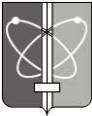 КОМИТЕТ ПО УПРАВЛЕНИЮ ИМУЩЕСТВОМ ГОРОДА ЗАРЕЧНОГО ПЕНЗЕНСКОЙ ОБЛАСТИ(Комитет по управлению имуществом г. Заречного)КОМИТЕТ ПО УПРАВЛЕНИЮ ИМУЩЕСТВОМ ГОРОДА ЗАРЕЧНОГО ПЕНЗЕНСКОЙ ОБЛАСТИ(Комитет по управлению имуществом г. Заречного)КОМИТЕТ ПО УПРАВЛЕНИЮ ИМУЩЕСТВОМ ГОРОДА ЗАРЕЧНОГО ПЕНЗЕНСКОЙ ОБЛАСТИ(Комитет по управлению имуществом г. Заречного)КОМИТЕТ ПО УПРАВЛЕНИЮ ИМУЩЕСТВОМ ГОРОДА ЗАРЕЧНОГО ПЕНЗЕНСКОЙ ОБЛАСТИ(Комитет по управлению имуществом г. Заречного)КОМИТЕТ ПО УПРАВЛЕНИЮ ИМУЩЕСТВОМ ГОРОДА ЗАРЕЧНОГО ПЕНЗЕНСКОЙ ОБЛАСТИ(Комитет по управлению имуществом г. Заречного)П Р И К А ЗП Р И К А ЗП Р И К А ЗП Р И К А ЗП Р И К А Зот__27.11.2018______№__________92_________г. Заречныйг. Заречныйг. Заречныйг. Заречныйг. ЗаречныйКому:Кому:Председателю Комитета по управлению имуществом г. Заречного Пензенской областиПредседателю Комитета по управлению имуществом г. Заречного Пензенской областиОт кого Ф.И.О. (для физических лиц), наименование (для юридических лиц)От кого Ф.И.О. (для физических лиц), наименование (для юридических лиц)____________________________________________________________________________________________________________________________________________________________________________________________________________Место нахождения юридического лица (юридический и почтовый адрес), адрес проживания (для физических лиц)Место нахождения юридического лица (юридический и почтовый адрес), адрес проживания (для физических лиц)____________________________________________________________________________________________________________________________________________________________________________________________________________________________________Ф.И.О. руководителя (для юридических лиц)Ф.И.О. руководителя (для юридических лиц)____________________________________________________________________________________________________________________________________________________________________________________________________________________________________Приказ о его назначенииПриказ о его назначенииот____________________г. №_____________от____________________г. №_____________Паспорт руководителя, физического лицаПаспорт руководителя, физического лицаСерия__________номер__________________Выдан__________________________________________________________________________________________Серия__________номер__________________Выдан__________________________________________________________________________________________Государственный регистрационный номер записи о государственной регистрации юридического лица в едином государственном реестре юридических лицГосударственный регистрационный номер записи о государственной регистрации юридического лица в едином государственном реестре юридических лиц________________________________________________________________________________________________________________________________________________________________________________________________________________________________________________________________________________________________________________________________ИНН/КПП/ОГРНИНН/КПП/ОГРН____________________/_____________________________________/____________________/_____________________________________/Реквизиты документа, удостоверяющего личность представителя заявителяРеквизиты документа, удостоверяющего личность представителя заявителяДоверенность __________________________________________________________________________Паспорт гражданина РФсерия_________номер___________________выдан_______________________________________________________________________Доверенность __________________________________________________________________________Паспорт гражданина РФсерия_________номер___________________выдан_______________________________________________________________________Средства связи (телефон, адрес электронной почты)Средства связи (телефон, адрес электронной почты)________________________________________________________________________________________________________________________________________________________ЗАЯВЛЕНИЕЗАЯВЛЕНИЕЗАЯВЛЕНИЕЗАЯВЛЕНИЕ1.1.Прошу предоставить земельный участок на торгах:Прошу предоставить земельный участок на торгах:Прошу предоставить земельный участок на торгах:1.2.с кадастровым номером: 58:34:001 _____________________,с кадастровым номером: 58:34:001 _____________________,с кадастровым номером: 58:34:001 _____________________,1.3.На праве:На праве:На праве:арендыарендыаренды1.4.площадью: _______________________________________кв. метров(а)площадью: _______________________________________кв. метров(а)площадью: _______________________________________кв. метров(а)1.5.расположенный по адресу: Пензенская область, г. Заречный, ___________________________________________________________,расположенный по адресу: Пензенская область, г. Заречный, ___________________________________________________________,расположенный по адресу: Пензенская область, г. Заречный, ___________________________________________________________,1.6.для___________________________________________________________________________________________________________________,для___________________________________________________________________________________________________________________,для___________________________________________________________________________________________________________________,1.7.Государственная регистрация права:Государственная регистрация права:Государственная регистрация права:1.8.Приложения:_________________________________________________________________________________________________________________________________________________________________________________Приложения:_________________________________________________________________________________________________________________________________________________________________________________Приложения:_________________________________________________________________________________________________________________________________________________________________________________числочислочислоподписьПрием и регистрация заявления для получения муниципальной услугиФормирование и направлениезапросовРассмотрение заявления и принятие решенияВыдача заявителю результата предоставления муниципальной услуги